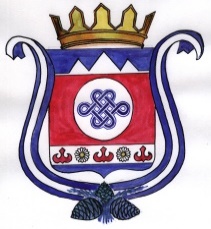 ПОСТАНОВЛЕНИЕ                                                                             JОПот «30» ноября  2020 года   № 46с. ШыргайтаОб утверждении  Порядка уведомления муниципальными служащими представителя нанимателя (работодателя) о намерении выполнять иную оплачиваемую работуВ соответствии с частью 2 статьи 11 Федерального закона от 25 декабря 2008 г. N 273-ФЗ "О противодействии коррупции",постановляю:Утвердить прилагаемый  Порядок уведомления муниципальными служащими представителя нанимателя (работодателя) о намерении выполнять иную оплачиваемую работу (Приложение 1).Обнародовать настоящее постановление на специальном информационном стенде Администрации муниципального образования «Шебалинский район».Настоящее постановление вступает в силу с даты его официального обнародования.Опубликовать постановление на официальном сайте администрации муниципального образования Шыргайтинское сельское поселение в информационно - телекоммуникационной сети «Интернет.Контроль за исполнением настоящего постановления возложить на специалиста администрации МО Шыргайтинское сельское поселение.Глава МО  Шыргайтинскоесельское поселение                                                             А.В.Могулчин                                                                                                             Приложение 1                                                                             к постановлению администрации                                                                           № 46 от 30 ноября 2020 года.Порядок уведомления муниципальными служащими администрации МО Шыргайтинское сельское поселение представителя нанимателя (работодателя)об иной оплачиваемой работеНастоящий Порядок регламентирует процедуру уведомления лицами, замещающими должности муниципальной службы в администрации МО Шыргайтинское сельское поселение (далее - муниципальные служащие), представителя нанимателя (работодателя) о намерении выполнять иную оплачиваемую работу.В соответствии с Федеральным законом от 02.03.2007 № 25-ФЗ «О муниципальной службе в Российской Федерации» муниципальные служащие вправе с предварительным письменным уведомлением представителя нанимателя (работодателя) выполнять иную оплачиваемую работу, если это не повлечет за собой конфликт интересов.Выполнение муниципальным служащим иной оплачиваемой работы должно осуществляться в свободное от основной работы время в соответствии с требованиями трудового законодательства о работе по совместительству.Уведомление о намерении выполнять иную оплачиваемую работу (далее - уведомление) предоставляется муниципальным служащим на имя представителя нанимателя (работодателя) в письменной форме согласно Приложению 1 к настоящему Порядку.Уведомление должно быть представлено не менее чем за 10 рабочих дней до начала выполнения иной оплачиваемой работы.Уведомление в обязательном порядке должно содержать:основание выполнения иной оплачиваемой работы (трудовой договор, гражданско - правовой договор, иное основание) и сведения об основных обязанностях муниципального служащего при ее выполнении;наименование организации или фамилию, имя, отчество физического лица, с которым заключен трудовой договор, гражданско-правовой договор иной договор (соглашение) о выполнении иной оплачиваемой работы;дату начала выполнения иной оплачиваемой работы и (или) период, в течение которого планируется ее выполнение;дату подачи уведомления и личную подпись муниципального служащего. К уведомлению прилагается копия трудового договора или гражданско-правового договора о выполнении иной оплачиваемой работы (в случае, если характер иной оплачиваемой работы предполагает заключение трудового договора или гражданско- правового договора).Если на момент подачи уведомления трудовой договор или гражданско-правовой договор не заключен, муниципальный служащий обязан представить работодателю копию указанного договора в пятидневный срок с момента его заключения (в случае, если характер оплачиваемой работы предполагает заключение трудового договора или гражданско-правового договора).Уведомление регистрируется в администрации МО Шыргайтинское сельское поселение в порядке, установленном для регистрации входящей корреспонденции, и направляется представителю нанимателя (работодателю) на рассмотрение.Уведомление с резолюцией представителя нанимателя (работодателя) направляется в управление делами администрации МО Шыргайтинское сельское поселение (далее - управление делами) для приобщения к личному делу муниципального служащего.Уведомление с резолюцией представителя нанимателя (работодателя) в день поступления в управление делами регистрируется в журнале регистрации поступивших уведомлений муниципального служащего о выполнении иной оплачиваемой работы согласно Приложению 2 к настоящему Порядку.В случае возникновения конфликта интересов при выполнении муниципальным служащим иной оплачиваемой работы представитель нанимателя (работодатель) направляет уведомление на рассмотрение комиссии по соблюдению требований к служебному поведению муниципальных служащих и урегулированию конфликта интересов (далее по тексту - Комиссия).По результатам рассмотрения уведомления Комиссия принимает одно из двух решений:а)	установлен факт наличия конфликта интересов в случае выполнения муниципальным служащим иной оплачиваемой работы. В этом случае муниципальному служащему и работодателю Комиссией даются рекомендации о принятии мер по предотвращению или урегулированию конфликта интересов;б)	установлен факт отсутствия конфликта интересов в случае выполнения муниципальным служащим иной оплачиваемой работы.Копия протокола заседания Комиссии направляется представителю нанимателя (работодателю) в течение трех рабочих дней со дня проведения заседания.Муниципальному служащему направляется выписка из протокола заседания Комиссии в части, его касающейся, в течение трех рабочих дней со дня проведения заседания Комиссии.Уведомление муниципального служащего о выполнении им иной оплачиваемой и соответствующее решение Комиссии (выписка из протокола заседания Комиссии) приобщаются к личному делу муниципального служащего.В случае изменения условий выполнения иной оплачиваемой работы и (или) иных обстоятельств, связанных с выполнением такой работы (за исключением факта прекращения выполнения муниципальным служащим иной оплачиваемой работы), указанных муниципальным служащим в соответствии с пунктом 5 настоящего Порядка, муниципальный служащий обязан уведомить об этом работодателя в соответствии с процедурой, установленной настоящим Порядком.При выполнении иной оплачиваемой работы муниципальный служащий обязуется соблюдать требования, установленные Федеральным законом от 02.03.2007 № 25-ФЗ «О муниципальной службе в Российской Федерации».Невыполнение требований настоящего Порядка влечет за собой ответственность, предусмотренную законодательством о муниципальной службе.Приложение 1к Порядку уведомления муниципальными служащими администрации МО Шыргайтинское сельское поселениепредставителя нанимателя (работодателя)об иной оплачиваемой работеУВЕДОМЛЕНИЕо намерении выполнять иную оплачиваемую работу	В соответствии с частью 2 статьи 11 Федерального закона от 02.03.2007 года № 25-ФЗ «О муниципальной службе в Российской Федерации» уведомляю о намерении выполнять иную оплачиваемую работу на основании___________________________________________________________________________________________________________________________________________________________________________________________________________________________________________________________(основание выполнения иной оплачиваемой работы - трудовой договор, гражданско-правовой договор, иное основание, наименование организации или Ф.И.О. физического лица, с которым заключен трудовой договор, гражданско-правовой договор или иной договор (соглашение) о выполнении иной оплачиваемой работы)К моим основным обязанностям при выполнении указанной деятельности относятся:___________________________________________________________(основные обязанности при выполнении иной оплачиваемой работы, дата начала выполнения иной оплачиваемой работы и (или) период, в течение которого планируется ее выполнения)Выполнение указанной работы не повлечет за собой конфликта интересов.При выполнении иной оплачиваемой работы обязуюсь соблюдать требования, предусмотренные Федеральным законом от 02.03.2007 № 25- ФЗ «О муниципальной службе в Российской Федерации»._______________________________________________________________(дата подачи уведомления)                                                        (подпись муниципального служащего)Приложение 2к Порядку уведомления муниципальными служащими администрации МО Шыргайтинское сельское поселение представителя нанимателя (работодателя)об иной оплачиваемой работеЖУРНАЛрегистрации поступивших уведомлений муниципального служащего о выполнении иной оплачиваемой работы*комиссия по соблюдению требований к служебному поведению муниципальных служащих и урегулированию конфликта интересов.Регистрационный номерДата регистрацииФ.И.О. муниц.служДата уведомленияНаименование иной оплачиваемой работыЗаключениеНомер и дата протокола комиссии*Отметка об удовлетворении/неудовлетворении уведомления